                          Методические проекты  в профессиональной и профсоюзной работе…  Первые дни сентября-важный организационный момент для начала работы профсоюзного актива! Конечно, подготовился к этому началу и  горком… Мы составили  чек- листы по организации работы председателей  в начале учебного года и  по организации работы по приему и постановке на профсоюзный  учет! Подготовить методическое сопровождение профсоюзной работы- задача непростая, но для педагогов понятная , ведь  методика- наше профессиональная составляющая работы! Тем более, что профсоюзное наставничество, которое тоже основано на методическом взаимодействии по реализиции профсоюзной работы- у нас в действии! Знакомим вас с одним из примеров нашего наставнического содружества председателей первичек.    Новый учебный  год начался со встречи опытного председателя-наставника Татьяны Кондрашиной с коллективом профсоюзной организации детского сада 132. 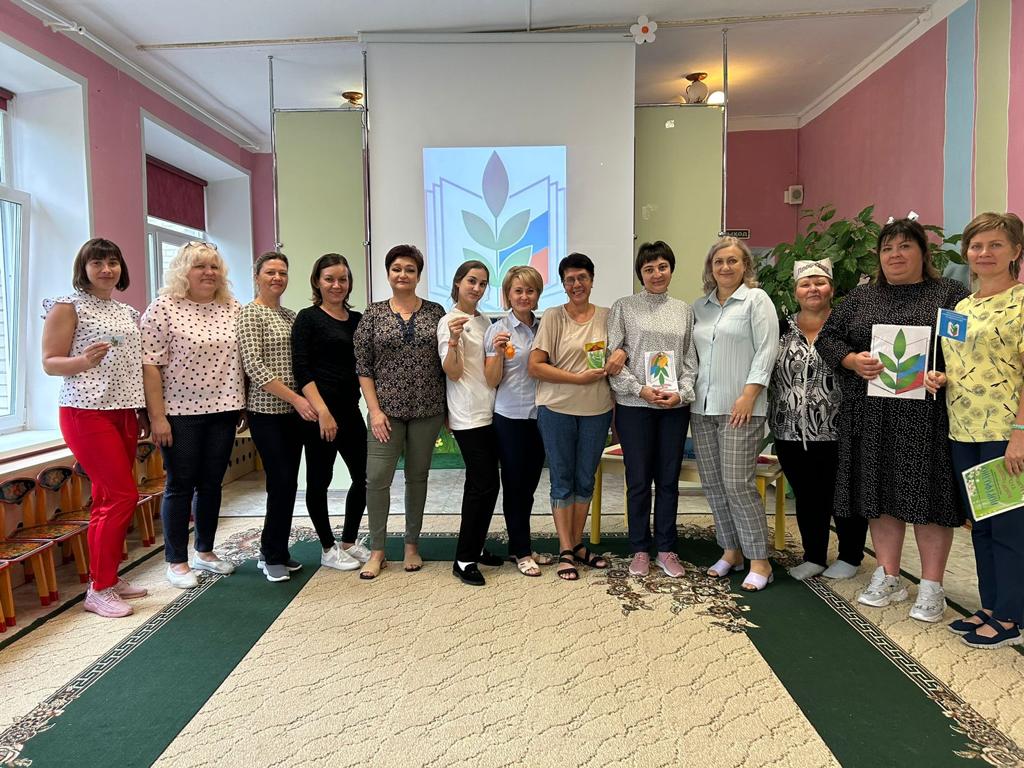 О чем шел разговор? О самом ПРОФглавном: как привлечь в профсоюз, как сделать жизнь коллектива интересной, полезной и способствующей  профессиональному и личностному росту коллег? В чем секреты дружного и успешного коллектива? Татьяна Кондрашина уверена , что в совместной работе и в совместном отдыхе, в организации музея профсоюзного движения, в открытии Доски Почета с фото  самых активных общественников и ,конечно, в праздниках, награждениях и чествованиях, в заботе друг о друге и в поддержке. Подарки -неотъемлемая часть дружеского визита, тем более он практико-ориентированный!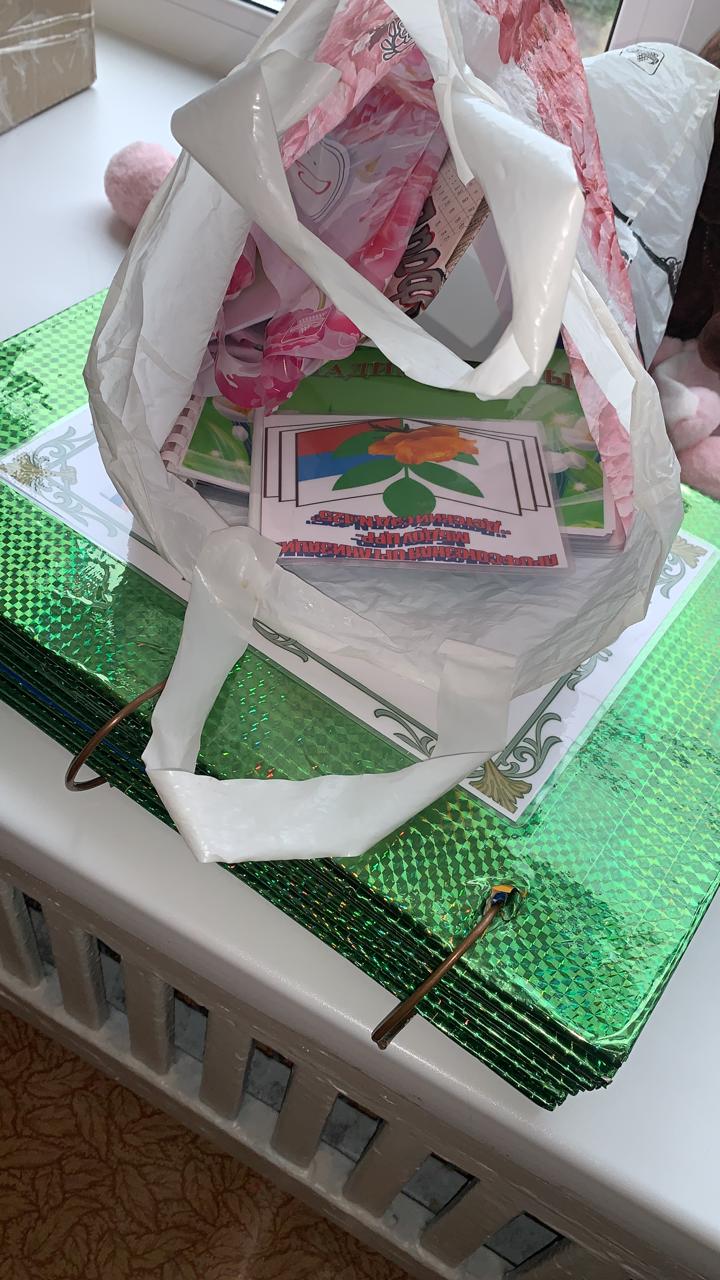 Год педагога и наставника во всей стране способствует и активизации профсоюзного наставничества. Наши 17  профсоюзных пар  продолжают взаимодействие- уверены, что оно полезно для обеих сторон: и наставника, и наставляемого! Думаем результатом профнаставничества станет не только профмастерство, но и крепкая дружба!Информационный отдел Барнаульской городской организации.